Unimodal head-width distribution of the European eel (Anguilla anguilla L.) from the Zeeschelde does not support disruptive selection Pieterjan Verhelst1,2,3,4,*, Jens De Meyer5, Jan Reubens3, Johan Coeck4, Peter Goethals2, Tom Moens1, Ans Mouton41 Marine Biology Research Group, Ghent University, Krijgslaan 281, 9000 Ghent, Belgium 2 Laboratory of Environmental Toxicology and Aquatic Ecology, Ghent University, Coupure Links 653, 9000 Ghent, Belgium3 Flanders Marine Institute, Wandelaarkaai 7, 8400 Ostend, Belgium 4 Research Institute for Nature and Forest (INBO), Havenlaan 88, bus 73, 1000 Brussels, Belgium 5 Evolutionary Morphology of Vertebrates, University Ghent, K.L. Ledeganckstraat 35, 9000 Ghent Belgium* Corresponding authorPieterjan VerhelstGhent University - Biology DepartmentMarine Biology Research GroupKrijgslaan 281 / S89000 Gent - BelgiumTel.: +32 (0)9 264 85 17Pieterjan.Verhelst@UGent.be AppendixIn this appendix, we give a detailed description of the applied methodology to determine the head width distribution of the eels based on the unstandardized residuals.  First, linear regressions of head width (Fig. 1) and head length to total length (Fig. 2) revealed a significant difference between the two slopes (i.e. under the null hypothesis that slopes are equal, p < 0.05). Despite the fact that the regression of head length had a steeper slope than the regression of head width, head width / head length increased with total length (Fig. 3). Next, head width / total length (Fig. 4) and head length / total length were plotted over total length (Fig. 5) and revealed that the latter slightly decreased, while head width / total length increased. Further, variation of the former proved larger than variation of the latter (range: 0.03 - 0.06 and 0.09-0.19 respectively). Since head length / total length only slightly increased with total length and the variation was lower compared to head width / head length, we can assume that head length increases proportionally with total length. However, for head width / total length this is not the case due to plasticity in head morphology and a size effect. Consequently, to correct for these issues, the unstandardized residuals of head width / head length over total length were calculated and used for analysis of the eels’ head width distribution.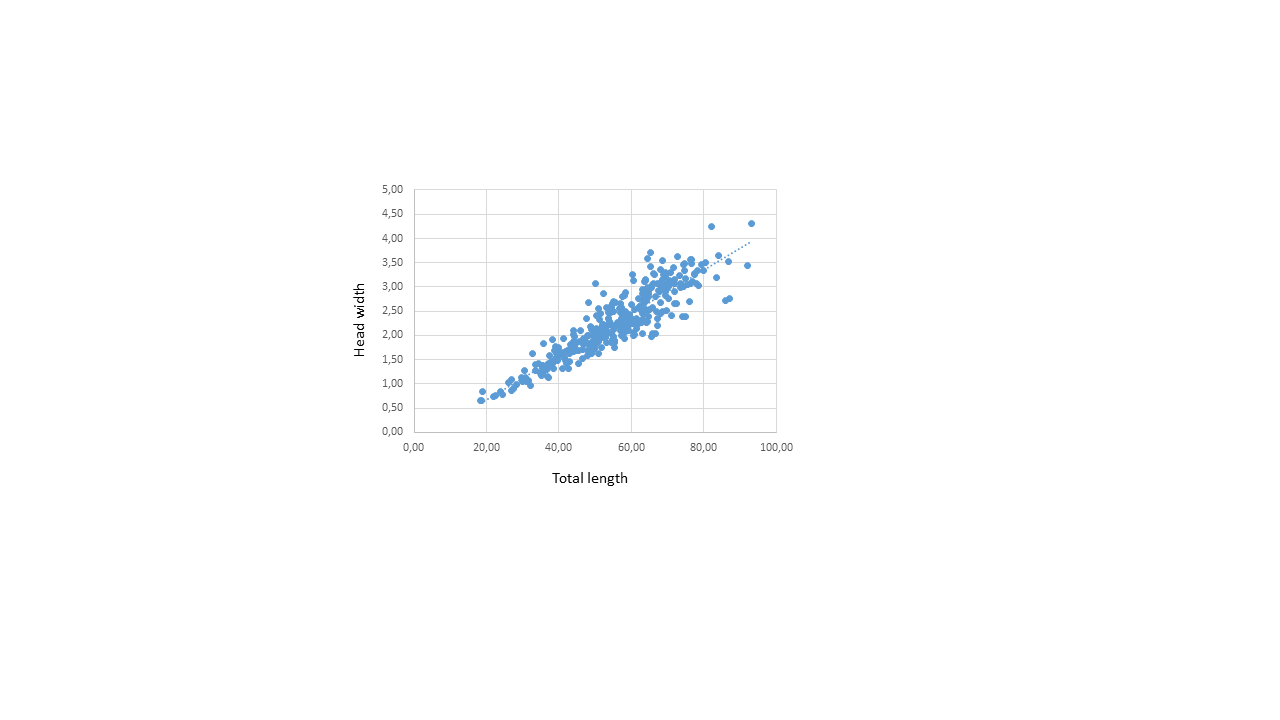 Figure 1. Head width over total length (y = 0.0447x – 0.2104, R² = 0.859)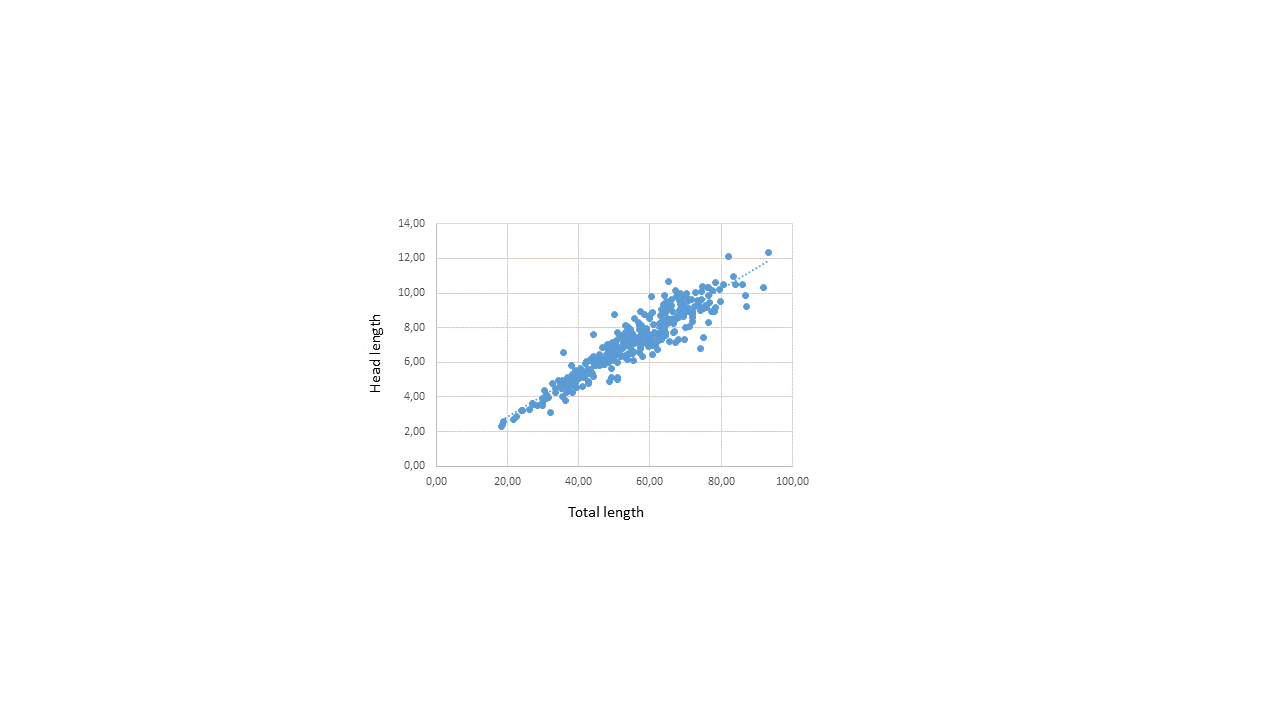 Figure 2. Head length over total length (y = 0.1227x + 0.3906, R² = 0.818).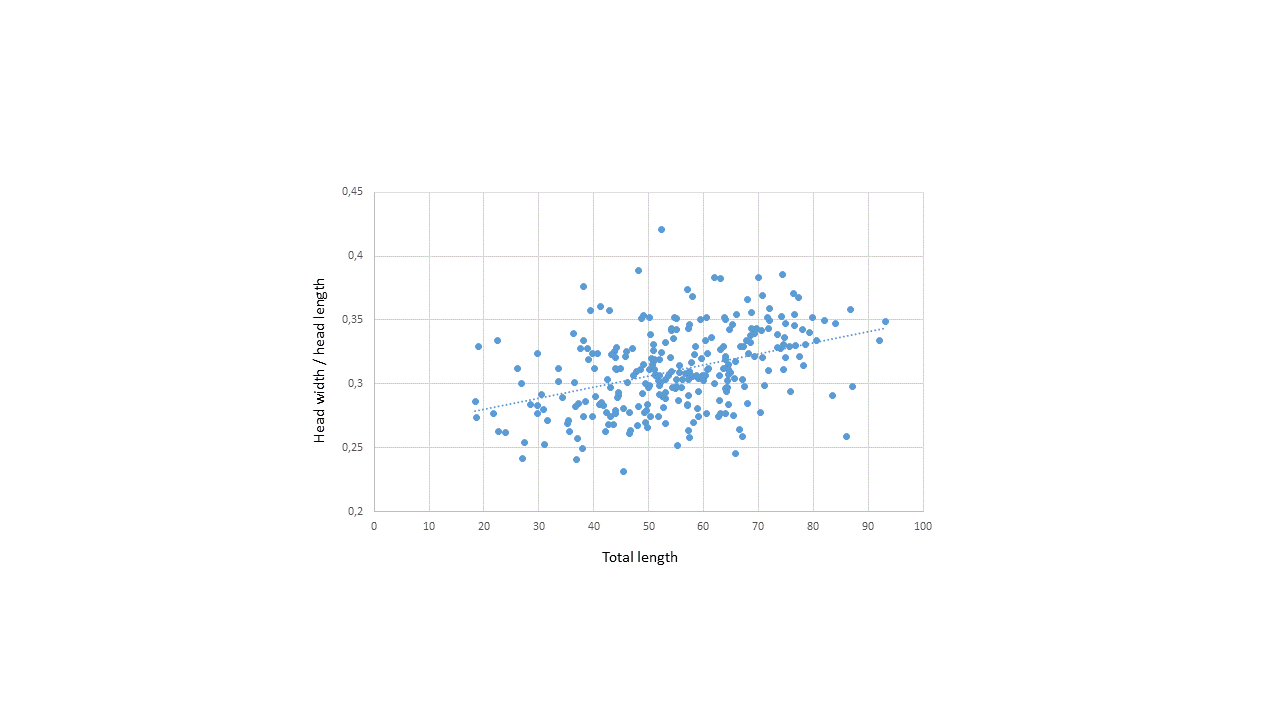 Figure 3. Head width / head length over total length (y = 0.0010x + 0.2592, R² = 0.160).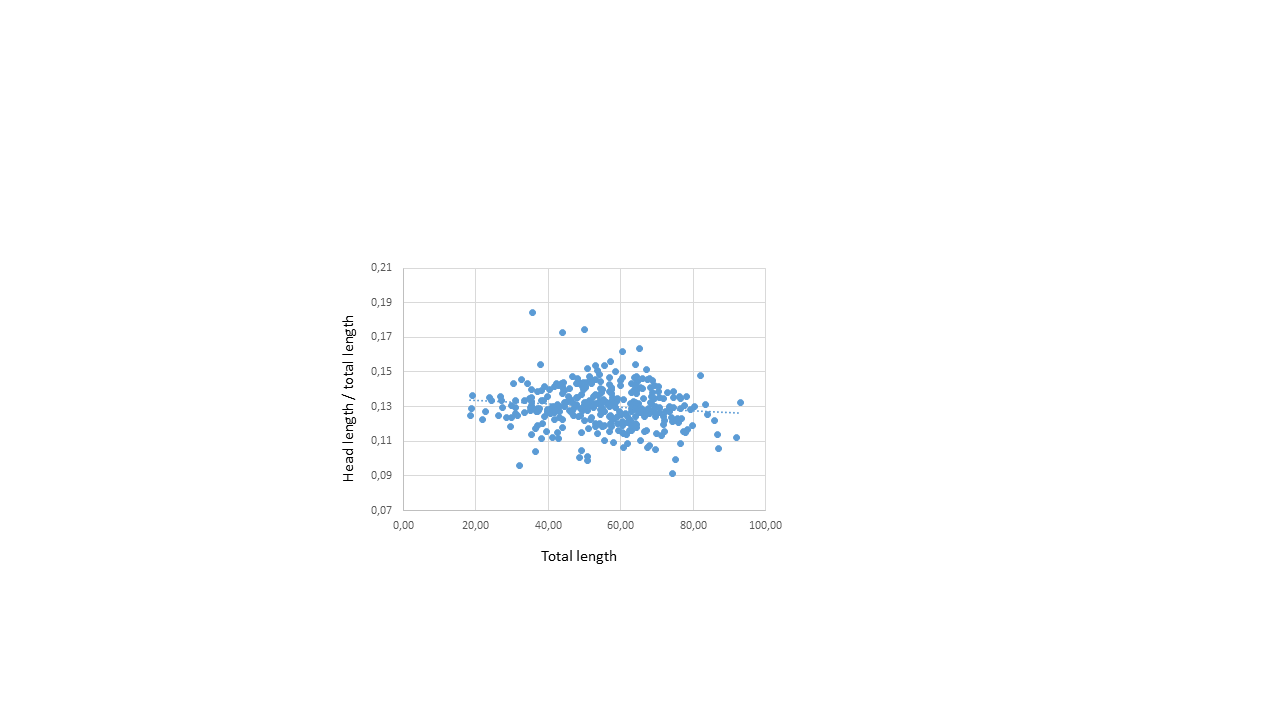 Figure 4. Head length / total length over total length (y = 1e-4x + 0.0353, R² = 0.092).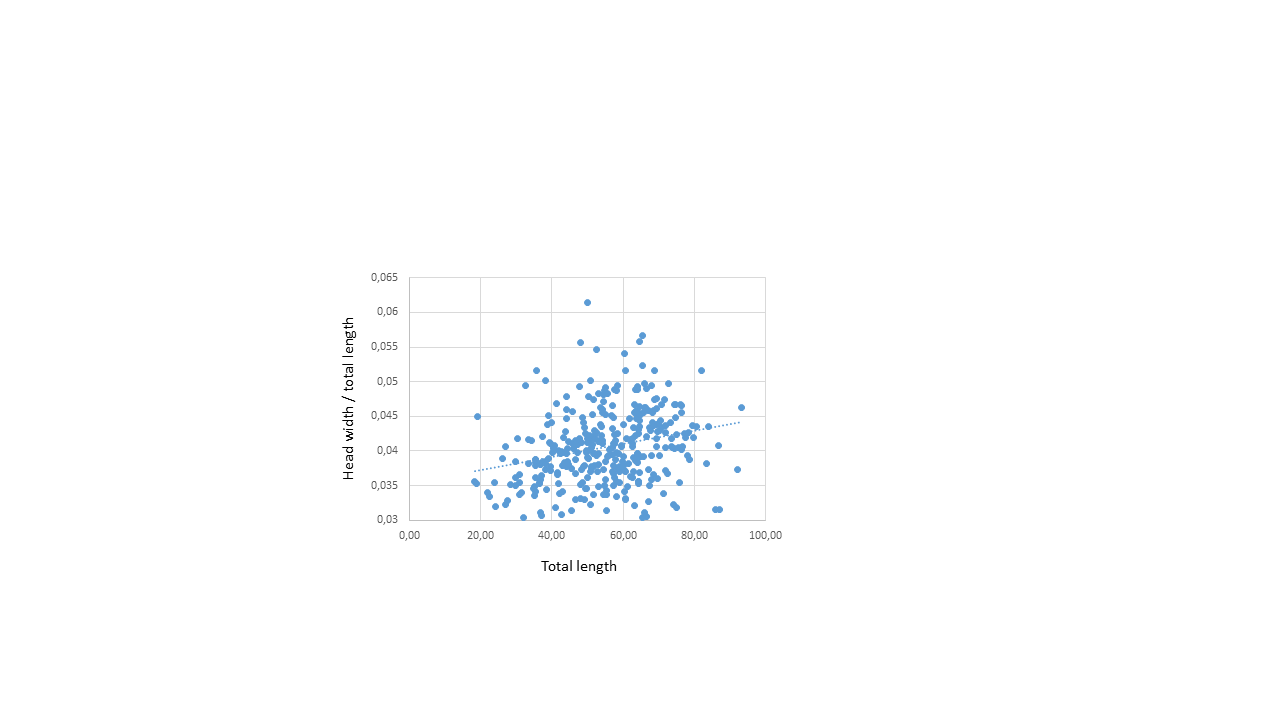 Figure 5. Head width / total length over total length (y = -1e-4x + 0.1354, R² = 0.027).